 Praktikat e mira bujqësore për intesifikimin e qëndrueshëm të prodhimit në fermat bujqësore 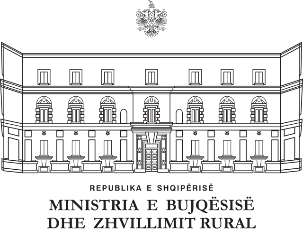 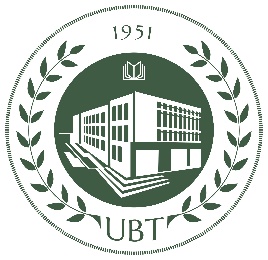 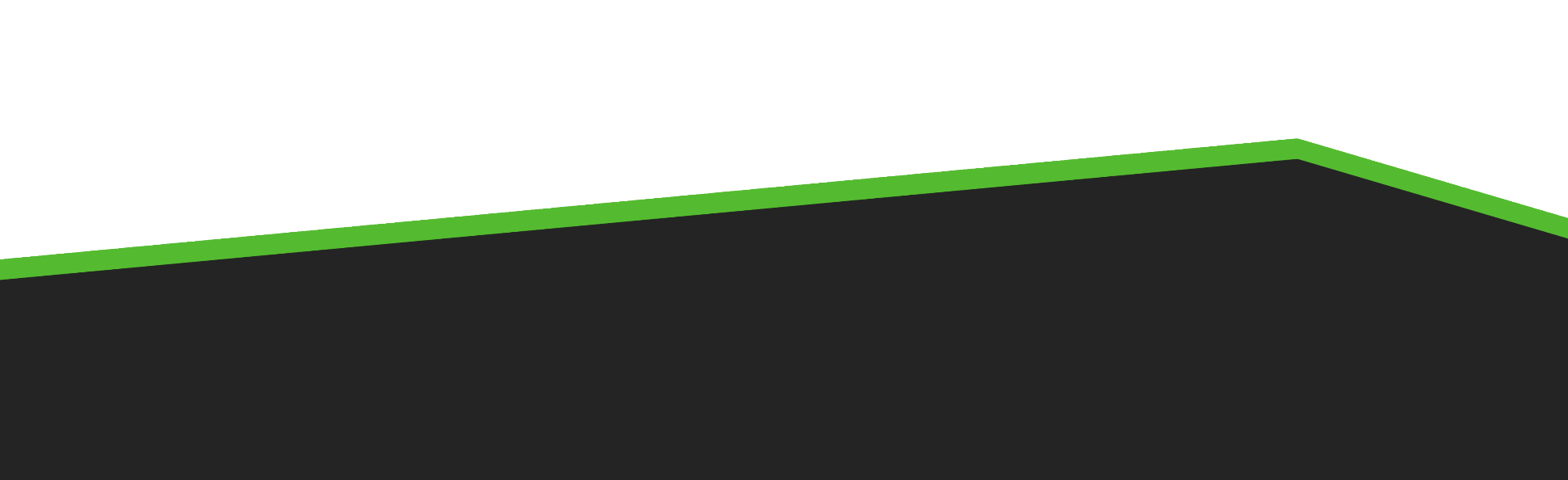 Në kuadër të programit të skemave kombëtare të trainimit në bujqësi, të financuar nga Ministria e Bujqësisë dhe Zhvillimit Rural, Universiteti Bujqësor i Tiranës (UBT), kërkon fermerë të interesuar për të bashkëpunuar për realizimin e objektivave të këtij programi. Skema kombëtare e trajnimit në bujqësi për vitin 2023 ka si qëllim përhapjen akoma më të madhe të teknikave më të mira të kulturave bujqësore e kafshëve blegtorale në serë, në arë, në pemëtore dhe në stallë nga specialistët më të mirë të bujqësisë dhe pedagogët e Universitetit Bujqësor të Tiranës të cilët do të ndjekin në mënyrë të drejtpërdrejtë procesin bujqësor dhe do të përdorin teknikat më të mira bujqësore për mbi 30 ferma në të gjithë Shqipërinë. Fermerët e fermave të përzgjedhura do të mund të shohin aplikimin në fermat e tyre të teknikave më të qëndrueshme të prodhimit të aplikuara nga fermerët e UBT dhe do të shërbejnë si ferma demonstruese për të gjithë fermerët e zonës. Do të përzgjidhen midis fermerëve që do të aplikojnë:ferma të prodhimeve të perimeve në serra, prodhimit të frutave,bimëve mjekësore dhe aromatike, blegtorisë, peshkimit dhe bletarisë. Për secilën e prej tyre pedagogët e UBT do të japin këshilla specifike për procesin e kultivimit në të gjithë fazat e tij, shëndetit dhe ushqimit të bimëve dhe të kafshëve, teknologjitë e vjeljes, ruajtjes së produktit, selektimit dhe marketimit si edhe do të kryhet aplikimi i administrimit ekonomik të fermave (llogaritjes dhe regjistrimit të kostove, të të ardhurave).Secila prej fermave të përzgjedhura do të shërbejë si një rast praktik i cili në fund të vitit, do të mund të demostrojë përmirësimin e treguesve teknikë apo ekonomikë të fermës nëpërmjet rritjes së nivelit të prodhimit për ha apo për kafshë blegtorale, uljes së nivelit të kostove dhe të inputeve me anë të praktikave më të mira të kujdesit ndaj shëndetit dhe ushqimit të bimëve dhe kafshëve, praktika më të mira të vjeljes dhe të ruajtjes së produktit. Këto përmirësime do të mundësojnë të ardhura më të larta për fermerët e përzgjedhur. Këto praktika të mira do të jenë dispozicion të të gjithë fermerëve dhe ekstensionistëve të zonës nëpërmjet ditëve të demonstrimit, trajnimeve, shpërndarjes së eksperiencës që do të realizohen përgjatë të gjithë vitit 2023. Fermerët/shoqatat e fermerëve të interesuar për tu bërë pjesë e kësaj nisme janë të ftuar të shprehin interesin per tu bërë pjesë e saj në adresën, ececa@ubt.edu.al deri në datën 15 Prill 2023. Kandidatët/fermerët që mund të aplikojne duhet të plotësojnë Formularin e Aplikimit dhe të përmbushin kriteret e mëposhtme:Për fermerët e prodhimit të perimeve dhe frutave në serra: Fermeri i interesuar zotëron/shfrytëzon serrë për prodhimin e perimeve me sipërfaqe 0.3-1 Ha.Ferma gjendet në një nga zonat me përqendrim të lartë të serrave në Shqipëri, është e rrethuar nga një numër i madh serrash të tjera dhe ka mundësi të mira transporti dhe komunikimi.Personi i interesuar është i hapur për të shkëmbyer informacionin që disponon për praktikat egzistuese që aplikon në serrë, natyrën dhe sasinë e inputeve bujqësore që ka përdorur/përdor dhe problemet që ka patur/ka gjatë ciklit të prodhimit.Personi i interesuar mirëpret dhe zotohet të respektojë rekomandimet që do ti jepen nga stafi i UBT, apo se do të informojë plotësisht dhe menjëherë për cdo ndryshim të mundshëm lidhur me rekomandimet e dhëna.Personi i interesuar është i gatshëm që të vejë serrën e vet në shërbim të ‘shkollës së fermerëve’ të prodhuesve të tjerë që gjenden pranë tij dhe të mundësojë realizimin e aktiviteteve të tjera (demonstrime, ditë të hapura, trainime) që do të kenë për qëllim prezantimin e praktikave të mira bujqësore dhe promovimin e rezultateve për të gjithë prodhuesit e perimeve në serra në të gjithë vendin. Për fermerët e kultivimit të drufrutorëve:Fermeri i interesuar zotëron një sipërfaqe një sipërfaqe me drufrutorë mbi 1 HaFerma gjendet në një nga zonat me përqendrim të lartë të drufrutorëve në Shqipëri, është e rrethuar nga ferma me aktivitete të ngjashme dhe ka mundësi të mira transporti dhe komunikimi.Personi/Fermeri i interesuar është i hapur për të shkëmbyer informacionin që disponon për praktikat ekzistuese që aplikon në fermë, natyrën dhe sasinë e inputeve bujqësore që ka përdorur/përdor dhe problemet që ka patur/ka gjatë ciklit të prodhimit.Personi i interesuar mirëpret dhe zotohet të respektojë rekomandimet që do ti jepen nga stafi i UBT, apo se do të informojë plotësisht dhe menjëherë për cdo ndryshim të mundshëm lidhur me rekomandimet e dhëna.Personi i interesuar është i gatshëm që të vejë fermën e vet në shërbim të ‘shkollës së fermerëve’ të prodhuesve të tjerë që gjenden pranë tij dhe të mundësojë realizimin e aktiviteteve të tjera (demonstrime, ditë të hapura, trainime) që do të kenë për qëllim prezantimin e praktikave të mira bujqësore dhe promovimin e rezultateve për të gjithë kultivuesit e drufrutorëve në të gjithë vendin. Për fermerët e kultivimit të bimëve të arave:Fermeri i interesuar zotëron një sipërfaqe me bimë arash (misër, grurë, patate) mbi 1 Ha.Ferma gjendet në një nga zonat ku kushtet klimatike dhe të tokës favorizojnë kultivimin e bimëve të arave në Shqipëri, është e rrethuar nga ferma me aktivitete të ngjashme dhe ka mundësi të mira transporti dhe komunikimi.Personi/Fermeri i interesuar është i hapur për të shkëmbyer informacionin që disponon për praktikat ekzistuese që aplikon në fermë, natyrën dhe sasinë e inputeve bujqësore që ka përdorur/përdor dhe problemet që ka patur/ka gjatë ciklit të prodhimit.Personi i interesuar mirëpret dhe zotohet të respektojë rekomandimet që do ti jepen nga stafi i UBT, apo se do të informojë plotësisht dhe menjëherë për cdo ndryshim të mundshëm lidhur me rekomandimet e dhëna.Personi i interesuar është i gatshëm që të vejë fermën e vet në shërbim të ‘shkollës së fermerëve’ të prodhuesve të tjerë që gjenden pranë tij dhe të mundësojë realizimin e aktiviteteve të tjera (demonstrime, ditë të hapura, trainime) që do të kenë për qëllim prezantimin e praktikave të mira bujqësore dhe promovimin e rezultateve për të gjithë kultivuesit e bimëve të arave në të gjithë vendin. Për blegtorët:Fermeri i interesuar zotëron një fermë blegtorale për prodhimin e qumështit me mbi 50 krerë lopë.Fermeri i interesuar zotëron një fermë blegtorale me bagëti të imëta me mbi 100 krerëFerma gjendet në një nga zonat me potenciale për zhvillimin e blektorisë (rasti i të imëtave).Personi/Fermeri i interesuar është i hapur për të shkëmbyer informacionin që disponon për praktikat ekzistuese të të ushqyerit që aplikon në fermën blektorale, natyrën dhe sasinë e racioneve ushqimore që përdor dhe problemet që ka patur/ka gjatë ciklit të prodhimit (që aknë të bëjnë me trajtimin e sëmundjeve dhe menaxhimin e krizave).Personi i interesuar mirëpret dhe zotohet të respektojë rekomandimet që do ti jepen nga stafi i UBT, apo se do të informojë plotësisht dhe menjëherë për çdo ndryshim të mundshëm lidhur me rekomandimet e dhëna.Personi i interesuar është i gatshëm që të vejë fermën e vet në shërbim të ‘shkollës së fermerëve’ të prodhuesve të tjerë që kanë aktivitete të ngjashme dhe të mundësojë realizimin e aktiviteteve të tjera (demonstrime, ditë të hapura, trainime) që do të kenë për qëllim prezantimin e praktikave të qëndrueshme të trajtimit të kafshëve dhe promovimin e rezultateve për të gjithë blektorët e tjerë në të gjithë vendin. Për fermerët e kultivimit të bimëve medicinale:Fermeri i interesuar zotëron një sipërfaqe një sipërfaqe me bime medicinale me mbi 0.5 HaFerma gjendet në një nga zonat me përqendrim të lartë të kultivimit të bimëve medicinale  në Shqipëri, është e rrethuar nga ferma me aktivitete të ngjashme dhe ka mundësi të mira transporti dhe komunikimi.Personi/Fermeri i interesuar është i hapur për të shkëmbyer informacionin që disponon për praktikat ekzistuese që aplikon në fermën e tij, natyrën dhe sasinë e inputeve bujqësore që ka përdorur/përdor dhe problemet që ka patur/ka gjatë ciklit të prodhimit.Personi i interesuar mirëpret dhe zotohet të respektojë rekomandimet që do ti jepen nga stafi i UBT, apo se do të informojë plotësisht dhe menjëherë për çdo ndryshim të mundshëm lidhur me rekomandimet e dhëna.Personi i interesuar është i gatshëm që të vejë fermën e vet në shërbim të ‘shkollës fushore të fermerëve’ për prodhuesit e tjerë që gjenden pranë tij dhe të mundësojë realizimin e aktiviteteve të tjera (demonstrime, ditë të hapura, trainime) që do të kenë për qëllim prezantimin e praktikave të mira bujqësore dhe promovimin e rezultateve për të gjithë prodhuesit e bimëve medicinale në të gjithë vendin. Për fermerët e fermave të peshkimit:Fermeri i interesuar zotëron një fermë peshkimi me sipërfaqe mbi 1 Ha.Ferma gjendet në një nga zonat me potenciale për zhvillimin e peshkimit (zonat bregdetare por jo vetëm!).Personi/Fermeri i interesuar është i hapur për të shkëmbyer informacionin që disponon për praktikat ekzistuese të të ushqyerit të peshkut që aplikon në fermën e tij, natyrën dhe sasinë e racioneve ushqimore që përdor dhe problemet që ka patur/ka gjatë ciklit të prodhimit (që kanë të bëjnë me trajtimin e sëmundjeve dhe menaxhimin e krizave).Personi i interesuar mirëpret dhe zotohet të respektojë rekomandimet që do ti jepen nga stafi i UBT, apo se do të informojë plotësisht dhe menjëherë për çdo ndryshim të mundshëm lidhur me rekomandimet e dhëna.Personi i interesuar është i gatshëm që të vejë fermën e vet në shërbim të ‘shkollës së fermerëve’ për prodhues të tjerë që kanë aktivitete të ngjashme dhe të mundësojë realizimin e aktiviteteve të tjera (demonstrime, ditë të hapura, trainime) që do të kenë për qëllim prezantimin e praktikave të qëndrueshme të akuakulturës dhe promovimin e rezultateve për të gjithë fermat e akuaklulturës në të gjithë vendin. Për bletarët:Fermeri i interesuar zotëron një fermë peshkimi me mbi 50 koshere bletëshFerma gjendet në një nga zonat me potenciale për zhvillimin e bletarisë.Personi/Fermeri i interesuar është i hapur për të shkëmbyer informacionin që disponon për praktikat ekzistuese mbarështimi të bletës, protokollet e të ushqyerit të bletës që përdor dhe problemet që ka patur/ka gjatë ciklit të prodhimit (që kanë të bëjnë me trajtimin e sëmundjeve dhe menaxhimin e krizave)Personi i interesuar mirëpret dhe zotohet të respektojë rekomandimet që do ti jepen nga stafi i UBT, apo se do të informojë plotësisht dhe menjëherë për çdo ndryshim të mundshëm lidhur me rekomandimet e dhëna.Personi i interesuar është i gatshëm që të vejë fermën e vet të bletëve në shërbim të ‘shkollës së fermerëve’ për mbarështues të tjerë bletësh dhe të mundësojë realizimin e aktiviteteve të tjera (demonstrime, ditë të hapura, trainime) që do të kenë për qëllim prezantimin e praktikave të qëndrueshme të trajtimit të bletëve dhe promovimin e rezultateve për të gjithë bletarët e tjerë në të gjithë vendin. Në email fermeri duhet të plotësojë dhe dërgojë Formularin e Aplikimit të plotësuar dhe të firmosur. 